Søknad om helse- og omsorgstjenesterDette skjemaet er unntatt offentlighetOpplysningene du gir, behandles fortrolig. Dette betyr at ingen utenforstående vil se hva du fyller inn her. Du har rett til innsyn i dokumentene som angår saken din. Du har rett til å klage på vedtaket.Noen tjenester har egenandel. Opplysninger om dette følger med vedtaket.Hvis du ønsker mer informasjon om de ulike tjenestene kan du ta kontakt med tjenestekontoret på telefon 62 48 90 90.Alvdal kommune har etter loven ansvar for å tilby nødvendige helse- og omsorgstjenester som:Helsetjenester i hjemmet (hjemmesykepleie og rus- og psykisk helsetjenestePraktisk bistand og praktisk bistand/opplæringBrukerstyrt personlig assistanse BPAAktivitetskontaktAvlastning (i og utenfor institusjon)Korttidsopphold i institusjon (utredning, rehabilitering, palliasjon, psykiatri)Tilrettelagte boligerLangtidsopphold i institusjonDagaktivitetstilbud (dagsenter)TrygghetsalarmOmsorgsstønadAlvdal kommune vil vurdere dine hjelpebehov og avgjøre om du har rett til å få helse- og omsorgstjenester, hvilke tjenester, og omfanget av disse.Når søknaden er mottatt, blir du kontaktet for å avtale eventuelt hjemmebesøk og for utfyllende opplysninger. Du vil få nærmere informasjon om saksgang og innhenting av opplysninger som er nødvendige for å behandle søknaden.Hvis søknad ikke kan behandles innen 4 uker fra mottatt dato, vil du få et foreløpig svar med orientering om når søknaden blir behandlet.Søknaden sendes: TjenestekontoretGjelen 32560 AlvdalPersonopplysningerPersonopplysningerJeg søker på vegne avmeg selv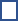 en annen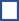 Jeg søker på vegne avmeg selven annenAvsenderAvsenderFødselsnummerFødselsnummerFornavnEtternavnAdresseAdressePostnr/stedPostnr/stedE-postadresseE-postadresseTelefonTelefonAnsvar for barn under 18 årjaneiAnsvar for barn under 18 årjaneiBehov for tolkjaneiBehov for tolkjaneiSivilstandSivilstandEktefelle/SamboerEktefelle/SamboerFødselsnummerFødselsnummerFornavnEtternavnTelefon mobilTelefon mobilTelefon jobbTelefon jobbE-postadresseE-postadresseHovedpårørendeHovedpårørendeRelasjon til pårørendeRelasjon til pårørendeFornavnEtternavnTelefonTelefonE-postadresseE-postadresseVergeVergeRelasjon til vergeRelasjon til vergeFornavnEtternavnFødselsnummerFødselsnummerTelefonTelefonE-postadresseE-postadresseUtfyllende opplysningerBegrunnelse for søknaden (medisinske forhold, funksjonsnivå og hjemmesituasjon)Navn på fastlegeBekreftelseBekreftelseJeg gir samtykke til å innhente de opplysningene om meg som er nødvendig for å behandle søknadenJaNeiJeg gir samtykke til å innhente de opplysningene om meg som er nødvendig for å behandle søknadenJaNeiSted: 	 Dato:Søkers underskrift:Sted: 	 Dato:Søkers underskrift:Har ikke søker samtykkekompetanse (i henhold til Pasient- og brukerrettighetsloven kap. 4), ber vi om at pårørende eller verge bekrefter søknaden nedenfor:Jeg bekrefter at de spørsmålene og svarene som står i søknaden er opplest for søkeren, og at han/hun samtykker.Sted: 	 Dato:Søkers underskrift:Har ikke søker samtykkekompetanse (i henhold til Pasient- og brukerrettighetsloven kap. 4), ber vi om at pårørende eller verge bekrefter søknaden nedenfor:Jeg bekrefter at de spørsmålene og svarene som står i søknaden er opplest for søkeren, og at han/hun samtykker.Sted: 	 Dato:Søkers underskrift:Eventuelle vedleggEventuelle vedlegg